1068 Budapest Városligeti fasor 38.T: 3433-880E-mail: ratkaiklub@mail.datanet.huwww.ratkaimartonklub.hu2015. áprilisi műsorRadnóti Miklós: ÁprilisEgy szellő felsikolt, apró üvegre lép
s féllábon elszalad.
Ó április, ó április,
a nap se süt, nem bomlanak
a folyton nedvesorru kis rügyek se még
a füttyös ég alatt.(1940)Kedves Klubtagok és Látogatók!Klubunk nehéz anyagi helyzete késztet minket arra, hogy kérjük a tagdíjak mielőbbi befizetését és reméljük a műsorok elnyerték tetszésüket és ismerőseik körében is népszerűsítik klubunkat és barátaikat is a klubtagok között köszönthetjük.Kedves Klubtagok és Vendégek!Folytatjuk az Aktív aranykor programot.Fitten kezdjük a hetet: Minden hétfőn reggel 11- 12,20-ig várja a mozogni vágyókat, fiatalokat és idősebbeket egyaránt, a Jóga Stúdió /Bp. XIII. Visegrádi u.23/ „kíméletes” és megértő edzővel. Részvételi díj alkalmanként 1000- Ft, klubkártyával 600- Ft, mely a helyszínen fizetendő.Kedvezmény klubtagoknak!Az ARC Stúdió natúr kozmetika 10% árengedményt ad a klubkártyát felmutatóknak, egyszeri alkalommal, a kezelés végösszegéből. Bejelentkezés telefonon./ARC Stúdió 1068. Budapest Benczúr utca 12. T: 20/9378-002/Megígértük, teljesítjük.Közgyűlésünkön merült fel, hogy filmvetítésekre gyakrabban kerüljön sor. Április 21-étől, kedvező fogadtatás esetén, havonta láthatnak filmet is klubunkban. Áprilisban kedden, májusban csütörtökön lesz vetítés, és ennek alapján döntjük el, hogy melyik nap lesz a kedvezőbb.A filmklubot Misius Magdolna a budapesti Eötvös József Gimnázium médiatanára vezeti. Nézzük együtt!2-án /csütörtökön/ du. 6 órakor:A PATIKA MAGAZIN KÖZÖNSÉGKLUBJAHónapról hónapra a Patika Magazin közönségtalálkozó keretében beszélgessünk az egészségről, az egészségtudatos életmódról, a megelőzés fontosságáról, és adott esetben a betegségekről. Várjuk az érdeklődőket!dr.  Szarvasházy Judit7-én /kedden/ du 6 órakor:KÉPEKBEN BESZÉLVEPOTYÓK TAMÁS kiállítását megnyitja a festőBevezetőt mond: Erdélyi AndreaA Debrecenben élő és dolgozó festőművész vallja: … a képzőművészetben az ábrázoló, illetve figuratív jellegű alkotás is lehet nagyon mély és tartalmas. …Amit én csinálok, az figuratív, látványszerű festészet, ami elég színes.9-én /csütörtökön/ du. 6 órakor:Litauszki János: Határúton című filmjének vetítése és utána beszélgetés az alkotókkalTalálkozás a Kárpát Expressz szerkesztőivel14-én /kedden/ du. 6 órakor:Szárnyaszegett életrajzokKacagtatóan keserű kortárs abszurdok
"Kávéház-színházat képzeltünk, közvetlenül Önökhöz szólunk, együtt ülünk Önökkel az asztaloknál, együtt kávézunk, talán még beszélgetünk is Önökkel. Furcsa történeteket, groteszk eseteket mesélünk, a kelet-európai emberek megannyi típusával találkozhatnak ezen az estén. Hogy elrémüljenek, csodálkozzanak és szórakozzanak!"
Akik erről gondoskodnak:
Bognár Anita, Csépai Eszter, Király Orsolya,
Simon Attila, Stubnya Béla, Szemere Zsolt
Zene: (Bartók Béla műveiből)
Rendező: Cserje Zsuzsa16-án /csütörtökön/ du. 6 órakor:Miniatűrök – Zeneszerzők Mikro-formábanzenetörténeti barangolás a barokktól napjaink zenéjéigDalok és zongoradarabokKözreműködnek: Andor Edit, Baráz Renáta,  Csillag-Szabó Dóra, Dóczi Dalma, Sulyok Gergő –énekBaráz Ádám –zongora, valamint a THÉBA Művészeti Akadémia Kamarakórusa21-én /kedden/ du. 6 órakor:FILMKLUB- NÉZZÜK EGYÜTTJirí Menzel: Sörgyári capriccio című filmet nézhetik meg Misius Magdolna médiatanár előadása kapcsán.23-án /csütörtökön/ du. 6 órakor:APÁK ÉS FIÚKVendégeink: Hegedűs Valér és Hegedűs Szabolcs zongoraművészekBeszélgetés sok zenével28-án / kedden/ du. 6 órakor:St. Martin baráti klub sok zenével és meglepetéssel.A klub havonta várja a művészt szerető közönséget.30-án a klub zárvaKellemes húsvéti ünnepeket kívánunk!A MŰSORVÁLTOZTATÁS JOGÁT FENNTARTJUK!MŰSORAINK TAGDÍJKÁRTYÁVAL, VAGY NAPIJEGGYEL LÁTOGATHATÓK!ÉVES TAGDÍJ: .Napijegy ára: .Tisztelt Adományozók!Köszönjük mindazoknak, akik 2014-ben jövedelemadójuk 1%-ával támogatták klubunkat. A személyi jövedelemadóról szóló törvény 2015-ben is mindnyájunknak jogot ad arra, hogy a befizetett adónk 1 %-ával magunk rendelkezzünk. Ebben az évben is számítunk a segítségére! Amennyiben Ön a Rátkai Márton Klub támogatása mellett dönt, úgy rendelkező nyilatkozatára az alábbi adószámot írja: Adószámunk: 19002756-1-42.A Rátkai Márton Klub kulturális egyesület nevében, ezúton is köszönjük:Az egyesület választmánya.A Rátkai Márton Klub kulturális egyesület működését az Emberi Erőforrások Minisztérium, a Művészeti Szakszervezetek Szövetsége, a Területi Művelődési Intézmények Egyesülete, a LOOK Gallery és a Patika Magazin támogatja.Médiatámogató a KONTAKT Rádió és a Hatoscsatorna.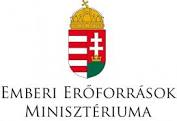 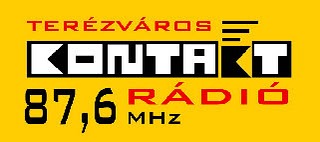 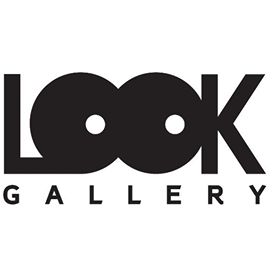 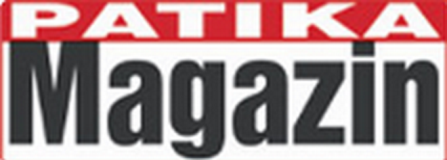 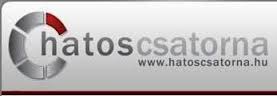 